О проведении публичных слушаний по вопросам предоставления разрешения на отклонение от предельных параметров разрешенного строительства, реконструкции объектов капитального строительстваВ соответствии со статьями 39, 40 Градостроительного кодекса Российской Федерации, Федеральным законом от 6 октября 2003 года          № 131–ФЗ «Об общих принципах организации местного самоуправления в Российской Федерации», Уставом муниципального образования города Чебоксары – столицы Чувашской Республики, принятым решением Чебоксарского городского Собрания депутатов от 30 ноября 2005 года № 40, Правилами землепользования и застройки Чебоксарского городского округа, разработанными АО «РосНИПИУрбанистики» в 2015 году, утвержденными решением Чебоксарского городского Собрания депутатов от 3 марта         2016 года № 187, Положением «О порядке организации и проведения публичных слушаний в городе Чебоксары», утвержденным решением Чебоксарского городского Собрания депутатов от 24 декабря 2009 года         № 1528, на основании обращений общества с ограниченной ответственностью «ТК-Снабжение» (вх. в адм. от 20 июля 2021 года              № 12809), Столяровой А.Ф. (вх. в адм. от 21 июля 2021 года № С-8649), Шемолиной М.Г. (вх. в адм. от 23 июля 2021 года № Ш-8809), Васильевой Ю.П. (вх. в адм. от 26 июля 2021 года № В-8855), общества с ограниченной ответственностью «Индустриальный парк» (вх. в адм. от 29 июля 2021 года, от 3 августа 2021 года № 13410), общества с ограниченной ответственностью «Промцентр» (от 29 июля 2021 года № 13456), Иванова П.В. (вх. в адм.         от 3 августа 2021 года № И-9224), Погодиной М.В. (вх. в адм. от 3 августа 2021 года № П-9222), общества с ограниченной ответственностью «Типография «Новое Время» (вх. в адм. от 6 августа 2021 года № 13926), Илларионова Д.В. (действующего за Кириллову Т.С. по доверенности           от 29 июня 2021 года 21 АА 1319111) (вх. в адм. 10 августа 2021 года           № К-9518)П О С Т А Н О В Л Я Ю:Провести публичные слушания 25 августа 2021 года в 16.00 часов в Большом зале администрации города Чебоксары по следующим вопросам: предоставления разрешения на отклонение от предельных параметров разрешенного строительства, реконструкции объекта капитального строительства – торгово-офисного комплекса переменной этажности с парковкой на 27 машино-мест для индивидуального автотранспорта, в границах земельного участка с кадастровым номером 21:01:030105:203, расположенного по адресу: г. Чебоксары, в части уменьшения минимального отступа от границ земельного участка с западной стороны с 3 м до 0 м, с восточной стороны с 3 м до 0 м, с южной стороны       с 3 м до 0 м;предоставления разрешения на отклонение от предельных параметров разрешенного строительства, реконструкции объекта капитального строительства – нежилого одноэтажного кирпичного здания (здание бытового обслуживания), в границах земельного участка с кадастровым номером 21:01:020202:19, расположенного по адресу:                    г. Чебоксары, ул. Ю. Фучика, д. 48а, в части уменьшения минимального отступа от границ земельного участка с западной стороны с 3 м до 1 м;предоставления разрешения на отклонение от предельных параметров разрешенного строительства, реконструкции объекта капитального строительства – нежилого здания, в границах земельного участка с кадастровым номером 21:01:030208:48, расположенного по адресу:  г. Чебоксары, ул. Николаева, д. 29 б, в части уменьшения минимального отступа от границ земельного участка с северной стороны с 3 м до 0 м, с южной стороны с 3 м до 0 м, с западной стороны с 3 м до 0 м;предоставления разрешения на отклонение от предельных параметров разрешенного строительства, реконструкции объекта капитального строительства – реконструируемого индивидуального жилого дома, в границах земельного участка с кадастровым номером 21:01:030505:619, расположенного по адресу:  г. Чебоксары, ул. Ахлаткина, д. 18А, в части уменьшения минимального отступа от границ земельного участка с восточной стороны с 3 м до 1,5 м, с южной стороны с 3 м до 2,7 м,      с западной стороны с 3 м до 1,9 м;предоставления разрешения на отклонение от предельных параметров разрешенного строительства, реконструкции объекта капитального строительства – здания по производству посудомоечных машин, в границах земельного участка с кадастровым номером 21:01:020704:1169, расположенного по адресу: г. Чебоксары, пр. Базовый,      д. 8, в части уменьшения минимального отступа от границ земельного участка с северной стороны с 3 м до 0 м, с юго-восточной стороны с 3 м до      0 м, с юго-западной стороны с 3 м до 0 м;предоставления разрешения на отклонение от предельных параметров разрешенного строительства, реконструкции объекта капитального строительства – реконструируемого объекта капитального строительства «Гараж», в границах земельного участка с кадастровым номером 21:01:020704:122, расположенного по адресу: г. Чебоксары,            пр. Базовый, д. 22, в части уменьшения минимального отступа от границ земельного участка с северо-западной стороны с 3 м до 0,7 м;предоставления разрешения на отклонение от предельных параметров разрешенного строительства, реконструкции объекта капитального строительства – реконструируемого здания СПР «Чувашэнергоспецремонт», в границах земельного участка с кадастровым номером 21:01:030202:70, расположенного по адресу: г. Чебоксары,                    ул. З. Яковлевой, д. 58, в части уменьшения минимального отступа от границ земельного участка с западной стороны с 3 м до 0 м, с южной стороны                  с 3 м до 0 м, с восточной стороны с 3 м до 2 м;предоставления разрешения на отклонение от предельных параметров разрешенного строительства, реконструкции объекта капитального строительства – реконструируемого трехэтажного кирпичного здания с антресолью до производственного здания, в границах земельного участка с кадастровым номером 21:01:020704:109, расположенного по адресу: г. Чебоксары, пр. Базовый, д. 23, в части уменьшения минимального отступа от границ земельного участка с северной стороны с 3 м до 0 м,              с северо-западной стороны с 3 м до 0,5 м;предоставления разрешения на отклонение от предельных параметров разрешенного строительства, реконструкции объекта капитального строительства – реконструируемого здания склада, в границах земельного участка с кадастровым номером 21:01:010808:2485, расположенного по адресу: г. Чебоксары, ул. О. Беспалова, д. 1г, в части уменьшения минимального отступа от границ земельного участка с южной стороны с 3 м до 1 м;предоставления разрешения на отклонение от предельных параметров разрешенного строительства, реконструкции объекта капитального строительства – индивидуального жилого дома, в границах земельного участка с кадастровым номером 21:01:030502:547, расположенного по адресу: г. Чебоксары, ул. 3-я линия Ермака, д. 12 а, в части уменьшения минимального отступа от границ земельного участка с северо-восточной стороны с 3 м до 2 м, юго-восточной стороны с 3 м до 2 м.2. Комиссии по подготовке проекта правил землепользования и застройки администрации города Чебоксары обеспечить проведение публичных слушаний в соответствии с Положением «О порядке организации и проведения публичных слушаний в городе Чебоксары», утвержденным решением Чебоксарского городского Собрания депутатов от 24 декабря 2009 года № 1528, и Правилами землепользования и застройки Чебоксарского городского округа, разработанными АО «РосНИПИУрбанистики» в 2015 году, утвержденными решением Чебоксарского городского Собрания депутатов от 3 марта 2016 года № 187.Председательствующим на публичных слушаниях назначить заместителя начальника Управления архитектуры и градостроительства администрации города Чебоксары – главного архитектора города                       В. В. Мамуткина.4.  Управлению архитектуры и градостроительства администрации города Чебоксары организовать:4.1.  Проведение экспозиции по вопросам, указанным в пункте 1 настоящего постановления, по адресу: город Чебоксары, улица К. Маркса, дом 36 в рабочие дни с 9.00 до 17.00 часов в период с 16 августа 2021 года по         25 августа 2021 года.4.2. Консультирование посетителей экспозиции по вопросам, указанным в пункте 1 настоящего постановления, по адресу: город Чебоксары, улица К. Маркса, дом 36 с 15.00 до 17.00 часов 19, 23 августа 2021 года.Предложения и замечания по вопросам, указанным в пункте         1 настоящего постановления, в письменном виде направлять в Комиссию по подготовке проекта правил землепользования и застройки администрации города Чебоксары по адресу: город Чебоксары, улица К. Маркса, дом 36, тел.: 23-50-08.Комиссии по подготовке проекта правил землепользования и застройки администрации города Чебоксары обеспечить опубликование заключения о результатах публичных слушаний по вопросам предоставления разрешения на отклонение от предельных параметров разрешенного строительства, реконструкции объекта капитального строительства в течение 10 дней со дня проведения публичных слушаний в средствах массовой информации и разместить на официальном сайте города Чебоксары.7. Управлению информации, общественных связей и молодежной политики администрации города Чебоксары обеспечить опубликование в газете «Чебоксарские новости» оповещения о проведении публичных слушаний по вопросам предоставления разрешения на отклонение от предельных параметров разрешенного строительства, реконструкции объекта капитального строительства, о месте размещения и контактных телефонах Комиссии по подготовке проекта правил землепользования и застройки администрации города Чебоксары и разместить на официальном сайте города Чебоксары в информационно-телекоммуникационной сети «Интернет». 8. 	Управлению информации, общественных связей и молодежной политики администрации города Чебоксары обеспечить опубликование в периодическом печатном издании «Вестник органов местного самоуправления города Чебоксары» и размещение на официальном сайте города Чебоксары в информационно-телекоммуникационной сети «Интернет» настоящего постановления. 9. 	Настоящее постановление вступает в силу со дня его официального опубликования.Контроль за исполнением настоящего постановления возложить на постоянную комиссию Чебоксарского городского Собрания депутатов по вопросам градостроительства, землеустройства и развития территории города (В.А. Горбунов).Глава города Чебоксары                                                                  О.И. Кортунов16 августа 2021 года № 9118 мая 2021 года № 64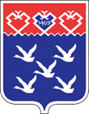 